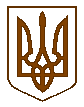 УКРАЇНАБілокриницька   сільська   радаРівненського   району    Рівненської    областіВ И К О Н А В Ч И Й       К О М І Т Е Т   РІШЕННЯ  19  вересня  2019  року                                                                                   №159                                           Про дозвіл на газифікаціюсадового будинку	Розглянувши  заяву гр. Яцути Кирила Петровича про дозвіл на газифікацію садового будинку в садовому масиві «Криниченька», земельна ділянка № 362а на території Білокриницької сільської ради, Рівненського району Рівненської області, керуючись ст. 30 Закону України «Про місце самоврядування в Україні», виконавчий комітет Білокриницької сільської радиВ И Р І Ш И В :Дати дозвіл на газифікацію садового будинку гр. Яцуті К.П.  в  садовому масиві «Криниченька», земельна ділянка № 362а на території Білокриницької сільської ради, Рівненського району, Рівненської області .Зобов’язати гр. Яцуту К.П.  виготовити відповідну проектну документацію та погодити її згідно чинного законодавства.Після будівництва газопроводів передати їх безкоштовно на баланс ПАТ «Рівнегаз Збут».Сільський голова                                                                    Тетяна ГОНЧАРУК